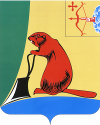 О внесении изменения в постановление главы Тужинского муниципального района от 05.02.2020 № 1 В соответствии с пунктом 8 Постановления Правительства РФ от 06.11.2013 № 995 «Об утверждении Примерного положения о комиссиях по делам несовершеннолетних и защите их прав», со статьей 12 Закона Кировской области от 25.11.2010 № 578-ЗО «О комиссиях по делам несовершеннолетних и защите их прав в Кировской области» ПОСТАНОВЛЯЮ:1. Внести в постановление главы Тужинского муниципального района от 05.02.2020 № 1 «Об утверждении состава комиссии по делам несовершеннолетних и защите их прав при администрации Тужинского муниципального района» следующее изменение:Утвердить состав комиссии по делам несовершеннолетних и защите их прав при администрации Тужинского муниципального района в новой редакции согласно приложению.2. Настоящее постановление вступает в силу с момента опубликования в Бюллетене муниципальных нормативных правовых актов органов местного самоуправления Тужинского муниципального района Кировской области.Глава Тужинскогомуниципального района						         Л.В. БледныхПОДГОТОВЛЕНОГлавный специалист, ответственный секретарь КДН и ЗП администрации Тужинского муниципального района				М.Э. БересневаСОГЛАСОВАНО:Заместитель главы администрацииТужинского муниципального района по социальным вопросам – начальник управления образования					Н.А. МарьинаВедущий специалист - юрист отдела организационно-правовой и кадровой работы администрации Тужинского муниципального района						Н. Ю. ПопонинаС членами комиссии согласовано					М.Э. БересневаРазослать: дело, прокуратура, бюллетень, члены комиссии - 21, на сайт.СОСТАВкомиссии по делам несовершеннолетних и защите их прав при администрации Тужинского муниципального района__________ПриложениеУТВЕРЖДЕНпостановлением главы Тужинского муниципального районаот 03.02.2021 № 1МАРЬИНАНаталья Александровна-заместитель главы администрации Тужинского муниципального района 
по социальным вопросам – начальник управления образования, председатель комиссииБАГАЕВЭдуард НиколаевичБЕРЕСНЕВАМария Эдуардовна--директор МБУК Тужинский РКДЦ, председатель Тужинской районной Думы, заместитель председателя комиссии 
(по согласованию)главный специалист, ответственный секретарь КДН и ЗП администрации Тужинского муниципального района, секретарь комиссииЧлены комиссии:БЕРЕСНЕВАлексей ВасильевичДЕРБЕНЁВАТамара ЛеонидовнаКРАЕВВиталий ВасильевичКУЗНЕЦОВАндрей ЛеонидовичКУРАНДИНАОльга ВладимировнаЛЫСАНОВАСветлана Николаевна------начальник ПП «Тужинский» МО МВД России «Яранский» (по согласованию)заведующий МКДОУ детский сад «Родничок» пгт Тужа (по согласованию)начальник ОНДПР Арбажского 
и Тужинского районов УНДПР ГУ МЧС России по Кировской области 
(по согласованию)главный врач КОГБУЗ «Тужинская центральная районная больница» (по согласованию)социальный педагог КОГОБУ СШ 
с. Ныр Тужинского района Кировской области
(по согласованию)заведующий МКУ Отдел культуры, спорта и молодежной политики администрации Тужинского муниципального района, председатель районного женсовета Тужинского муниципального районаМИЛЬЧАКОВА Екатерина МихайловнаНОВИКОВА Анна Владимировна--инспектор ПДН ПП «Тужинский» МО МВД России «Яранский» 
(по согласованию)директор КОГОБУ «СШ с УИОП 
пгт Тужа», депутат Тужинской районной Думы (по согласованию)НОСКОВАОльга ВалерьевнаПЕРМИНОВ Александр Геннадьевич ПОПОНИНАНаталия ЮрьевнаРЕНЖИНАТатьяна ЛеонидовнаСТАШКОВАСветлана АркадьевнаСУСЛОВАлександр ИвановичСУСЛОВАЕвгения МихайловнаТЕТЕРИНАТатьяна ИгоревнаЦАРЕГОРОДЦЕВАЮлия ГеннадьевнаШИШКИНАНаталья Геннадьевна----------старший инспектор Яранского МФ ФКУ УИИ УФСИН России по Кировской области (по согласованию)ведущий специалист по физкультуре 
и спорту МКУ Отдел культуры, спорта 
и молодежной политики администрации Тужинского муниципального районаведущий специалист - юрист отдела организационно-правовой и кадровой работы администрации Тужинского муниципального районазаведующий МКДОУ детский сад «Сказка» пгт Тужа, депутат Тужинской районной Думы (по согласованию)главный специалист по опеке 
и попечительству МКУ Управление образования администрации Тужинского муниципального районадиректор КОГКУ ЦЗН Тужинского района (по согласованию)начальник Тужинского отдела КОГАУСО «Межрайонный комплексный центр социального обслуживания населения 
в Тужинском районе» (по согласованию)врач психиатр-нарколог КОГБУЗ «Тужинская центральная районная больница» (по согласованию)ведущий специалист по молодежной политике МКУ Отдел культуры, спорта 
и молодежной политики администрации Тужинского муниципального района, старший волонтер отряда волонтёров Тужинского муниципального районаметодист по воспитательной работе 
и дополнительному образованию МКУ Управление образования администрации Тужинского муниципального района